Совет ветеранов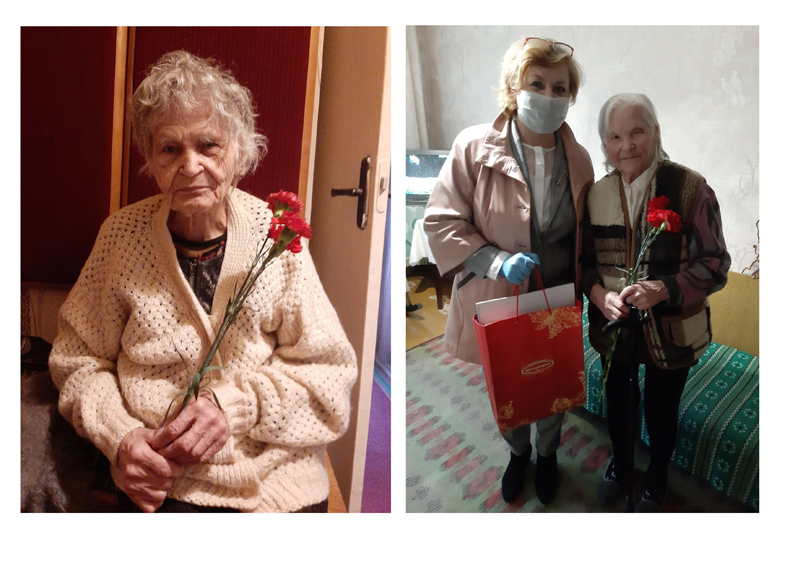 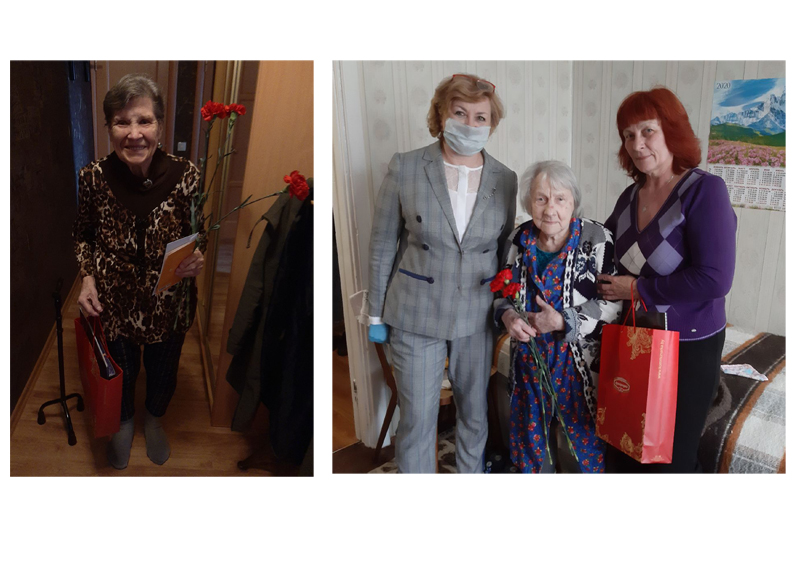 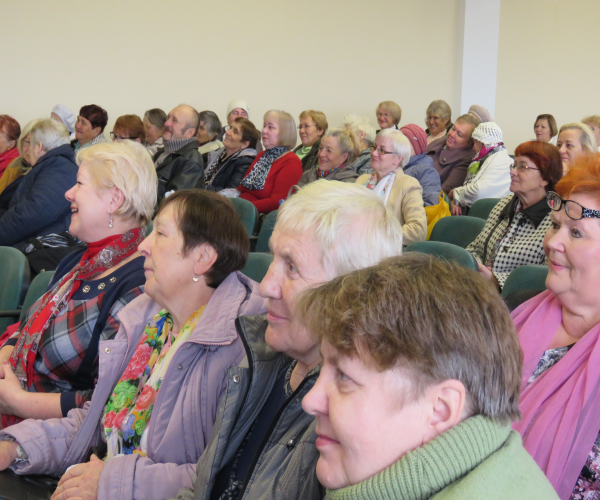 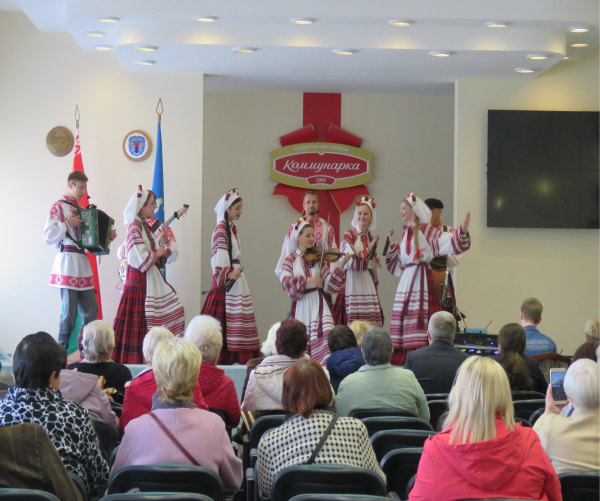 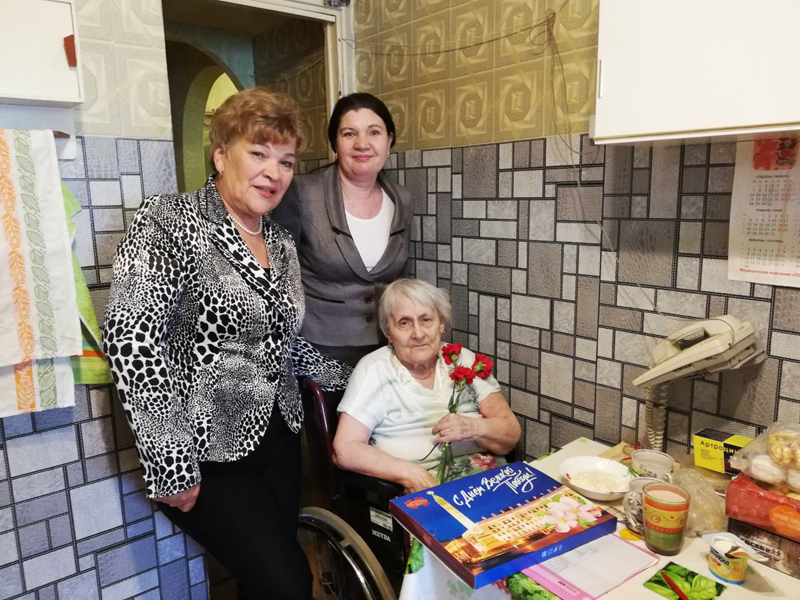 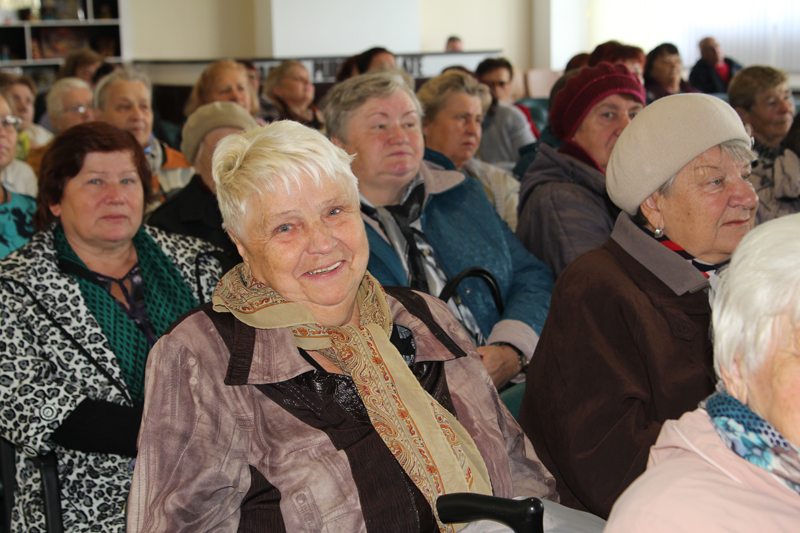 «Совет ветеранов»Состав Совета ветерановПОЛОЖЕНИЕо почетном звании «Ветеран СОАО «Коммунарка»+1. ОБЩИЕ ПОЛОЖЕНИЯ1.1. Настоящее Положение разработано в соответствии с п. 4 ст.12, статьей 196 статьей 63 Трудового кодекса Республики Беларусь, определяет условия и порядок присвоения, лишения почетного звания «Ветеран СОАО «Коммунарка», права и обязанности работников, удостоенных почетного звания, а также меры их социальной защиты.1.2. Настоящее Положение вводится с целью достижения единства интересов различных категорий работников в обеспечении высоких результатов финансово-хозяйственной деятельности Общества, повышения престижности работы в Обществе, усилении моральной и материальной заинтересованности работников, успешного и добросовестного исполнения профессиональных и должностных обязанностей, обеспечения высокого уровня трудовой, исполнительной дисциплины, привлечения, закрепления работников в Обществе.1.3. Присвоение почетного звания «Ветеран СОАО «Коммунарка» является формой поощрения работников СОАО «Коммунарка» (далее – Общество), официальным признанием их достижений в период трудовой деятельности в Обществе.1.4. Настоящее Положение прекращает свое действие в связи с:утверждением новой редакции Положения;изменением законодательства Республики Беларусь, регулирующего трудовые и иные, тесно связанные с ними отношения;отменой настоящего Положения.2. УСЛОВИЯ И ПОРЯДОК ПРИСВОЕНИЯ ПОЧЕТНОГО ЗВАНИЯ «ВЕТЕРАН СОАО «КОММУНАРКА»2.1. Почетное звание «Ветеран СОАО «Коммунарка» присваивается работнику приказом Общества при увольнении его из Общества в связи с выходом на пенсию в соответствии с законодательством Республики Беларусь, мужчинам, имеющим трудовой стаж не менее 30 лет, женщинам - не менее 25 лет, при условии, что их стаж работы в Обществе составил не менее 20 лет.2.2. Основаниями для присвоения почетного звания «Ветеран СОАО «Коммунарка» являются: долголетний, высокопроизводительный труд в Обществе, высокий профессионализм, производственная, исполнительская и трудовая дисциплина, активное участие в общественной жизни трудового коллектива, другие действия кандидата, направленные на благо Общества.2.3. Почетное звание «Ветеран СОАО «Коммунарка», как правило, не присваивается при наличии у кандидата нарушений трудовой дисциплины.2.4. Подготовку проекта приказа о присвоении почетного звания «Ветеран СОАО «Коммунарка», а также ведение списка Ветеранов Общества осуществляет отдел кадров Общества.2.5. Представление на присвоение почетного звания подписывается руководителем и профгруппоргом соответствующего структурного подразделения и визируется заместителем генерального директора, куратором по направлению деятельности, главным инженером, главным бухгалтером.2.6. Работнику, которому присвоено почетное звание «Ветеран СОАО «Коммунарка», производится соответствующая запись в трудовой книжке.2.7. Стаж работы в Обществе, учитываемый при присвоении звания включается:время трудового стажа в Обществе, в том числе в организациях, преемником которых является Общество;время общего трудового стажа при поступлении на работу в порядке перевода;время работы на выборных должностях в государственных органах власти, если оно наступило в период работы в Обществе и работник непосредственно после его окончания вернулся на работу в Общество;время нахождения в рядах Вооруженных Сил Республики Беларусь и СССР, если работник призывался на службу из Общества и вернулся на работу в Общество непосредственно после окончания службы;время обучения в аспирантуре, высшем и среднем специальном учебном заведении, если работник на основании соответствующего договора был направлен на учебу Обществом и возвратился непосредственно после учебы на работу в Общество;время нахождения в отпуске по уходу за ребенком, если оно наступило во время работы в Обществе и не превышает установленного законодательством срока.2.8. Работники, уволившиеся по состоянию здоровья, если нетрудоспособность наступила во время работы в Обществе, но не выработавшие необходимый стаж, а также в других случаях, могут быть по решению генерального директора Общества включены в состав ветеранской организации или прикреплены к ней с распространением на них в той или иной степени мер социальной поддержки, указанных в настоящем Положении.3. ПРАВА И ОБЯЗАННОСТИ ВЕТЕРАНА СОАО «КОММУНАРКА»3.1. Почетными обязанностями ветерана СОАО «Коммунарка» являются:содействие администрации Общества в создании в трудовых коллективах оптимального морально-психологического климата, обстановки заинтересованности и ответственного подхода каждого работника к порученному делу, воспитанию молодежи;- содействие положительному имиджу Общества;- недопущение необоснованных негативных высказываний в адрес Общества и производимой им продукции среди потенциальных покупателей;- пропаганда качественных, ценовых и других преимуществ продукции Общества;- сохранение коммерческой тайны Общества;- поддержание регулярной связи с Советом ветеранов Общества, периодически сообщая о себе необходимую информацию, об изменении места фактического проживания и номеров контактных телефонов.3.2. Почетными правами ветерана СОАО «Коммунарка» являются:- право на участие в общественной жизни Общества, собраниях, культурно-массовых, спортивных мероприятиях, проводимых в Обществе или с участием Общества.4. МЕРЫ СОЦИАЛЬНОЙ ЗАЩИТЫ ВЕТЕРАНОВ ОБЩЕСТВА4.1. В целях социальной защиты ветеранов Общества, производятся выплаты и подарки за счет прибыли, остающейся в распоряжении Общества при наличии финансовых средств:оказание материальной помощи ветеранам Общества ко Дню Независимости Республики Беларусь, ко Дню пожилых людей, к профессиональному празднику Дню работников сельского хозяйства и перерабатывающей промышленности агропромышленного комплекса, к Новому году, Дню защитника Отечества, Дню женщин - 8 Марта, ко Дню инвалидов (для ветеранов, имеющих инвалидность);выдача подарков (кондитерскими изделиями и др.) к праздникам: Дню пожилых людей, Новому году, Дню защитника Отечества, Дню женщин - 8 Марта, Пасхе;выплата в размере до 2 базовых величин, установленных в Республике Беларусь на дату выплаты при исполнении ветерану 60, 65, 70, 75, 80, 85 лет;выплата в размере 5 базовых величин, установленных в Республике Беларусь на дату выплаты при исполнении ветерану 90 и более лет;оказание единовременной материальной помощи в связи с тяжелым материальным положением (длительной болезнью, чрезвычайными ситуациями: пожар, стихийное бедствие, хищение имущества) на основании предоставленных подтверждающих документов, по согласованию с председателем Совета ветеранов, по решению Дирекции.4.2. Организация за счет средств Общества, профсоюза туристско-экскурсионной деятельности, приобретение билетов в театры, на концерты и др., с частичной оплатой ветеранами стоимости услуг до 30 %.4.3. По решению профсоюзного комитета, выделение билетов в театры, на концерты, туристические поездки, экскурсии и др., для ветеранов Общества, устанавливается конкретный процент оплаты или принимается решение о бесплатной выдаче.4.4. Оказание единовременной помощи для компенсации затрат на погребение:ветеранов Общества - в размере не менее 10 базовых величин, установленных в Республике Беларусь;близких родственников (детей, супругов) ветеранов Общества - в размере не менее 5 базовых величин, установленных в Республике Беларусь.4.4.1. Приобретение венков и цветов осуществляется за счет средств Общества.4.5. При наличии финансовых средств, с целью социальной защиты ветеранов Общества, могут осуществляться иные единовременные выплаты по решению Дирекции Общества.5. ЛИШЕНИЕ ПОЧЕТНОГО ЗВАНИЯ«ВЕТЕРАН СОАО «КОММУНАРКА»5.1. Обладатель почетного звания «Ветеран СОАО «Коммунарка» может быть лишен его в случаях:выявления недостоверности сведений, необходимых для присвоения почетного звания «Ветеран СОАО «Коммунарка»;совершения проступка, порочащего честь Общества и несовместимого с почетным званием «Ветеран СОАО «Коммунарка»;действий дискредитирующих деловую репутацию Общества;негативных высказываний в адрес Общества и производимой им продукции;грубости в отношении работников Общества;разглашения коммерческой тайны Общества;действий, наносящих моральный и (или) материальный ущерб Обществу.5.2. Рассмотрение вопроса о лишении почетного звания «Ветеран СОАО «Коммунарка» может быть инициировано работником Общества или председателем, членами Совета ветеранов Общества.5.3. Решение о лишении почетного звания «Ветеран СОАО «Коммунарка» оформляется приказом генерального директора Общества.5.4. Лицо, лишенное почетного звания «Ветеран СОАО «Коммунарка», исключается из списка ветеранов Общества и лишается всех мер социальной поддержки, предусмотренных настоящим Положением, Коллективным договором Общества.6. ДОПОЛНИТЕЛЬНЫЕ ПОЛОЖЕНИЯ6.1. Общество регулярно проводит с Ветеранами коллективные и (или) индивидуальные встречи и организует их посещение на дому.6.2. Руководство повседневной деятельностью ветеранской организации осуществляется Советом Ветеранов, состав которого назначается приказом генерального директора.Этим же приказом из числа штатных работников назначается ответственное лицо за работу с ветеранами, а также за ведение и хранение документации по работе с ними.6.3. Ответственное лицо за работу с ветеранами ведет и хранит в установленном порядке следующую документацию:протоколы собраний ветеранской организации и копии приказов Общества, касающиеся деятельности ветеранской организации;списки ветеранов с указанием необходимых учетных сведений о них;материалы (протоколы) рассмотрения предложений об использовании средств, выделяемых на социальную поддержку ветеранов, документы, подтверждающие использование указанных средств, проведения мероприятий;другую документацию и материалы, отражающие работу с ветеранами Общества.6.4. К повседневной работе с ветеранами могут привлекаться добровольные помощники из числа работников Общества и ветеранов.6.5. Органы управления Общества и Совет Ветеранов в своей деятельности руководствуются законодательством Республики Беларусь, Уставом Общества, настоящим Положением и другими локальными нормативными актами Общества. Председатель: Ветеран труда Общества Алла Гавриловна Квяткевич Члены Совета:  Ветеран труда Общества  И.А. Аксиневич Члены Совета:  Ветеран труда Общества Л.И. Андреюк Члены Совета:  Ветеран труда Общества Е.Д. Бабук Члены Совета:  Ветеран труда Общества Т.П. Крук Члены Совета:  Ветеран труда Общества Р.П. Моторина